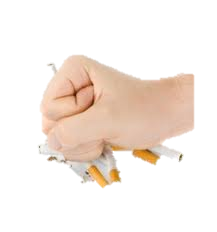 Болести, които предизвиква тютюнопушенето:Рак на белия дробРак на кожатаРак на черния дробСърдечно-съдова болестЗа вредата от тютюнопушенето се говори отдавна. И в същото време бизнесът с цигарите процъфтява! Въпрос на личен избор.Собствениците на фабрики за тютюневи изделия забогатяват, фармацевтичните компании – също. Защото броят на пушачите и заболелите, вследствие на пушенето, са много.